Пояснительная записка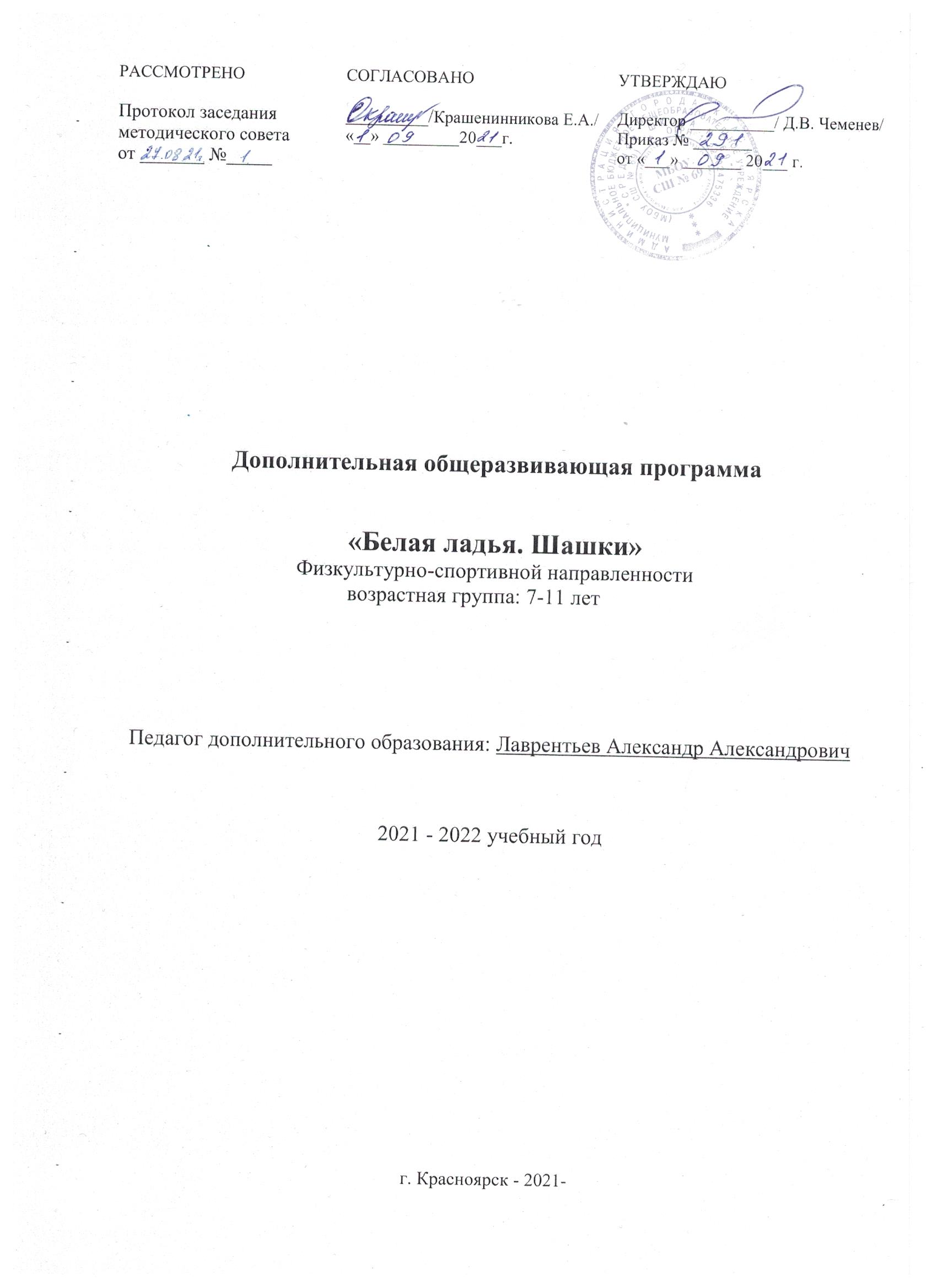 Большой популярностью в нашей стране пользуется шашечная игра. По массовости шашки занимают восьмое место среди других видов спорта. Эта мудрая народная игра прочно вошла в наш быт. Как интеллектуальный спорт шашки стали признанной частью общечеловеческой культуры.Значительна роль шашек и в эстетическом воспитании. Впечатляющая красота комбинаций, этюдов и концовок доставляют истинное творческое наслаждение, не оставляя равнодушными даже людей, малознакомых с шашками.Правила игры в шашки просты и общедоступны. Поэтому у некоторых людей существует 
об этой игре ошибочное мнение как о весьма легкой и простой. В действительности 
же научиться хорошо играть в шашки - дело далеко не легкое и не простое, так как игра эта содержит в себе много трудностей, тонкостей и глубины.Нет необходимости доказывать очевидную полезность игры в шашки. Известно, 
что во многих школах введено преподавание шахмат, как более популярного вида спорта. Уверенно можно сказать, что преподавание шашек в школе можно смело вводить, 
как альтернативное. Оно поможет воспитывать в детях дисциплинированность, усидчивость, умение концентрировать внимание и логически мыслить.И совершенно необходимо сохранять и развивать систему обучения шашкам в форме дополнительного образования.Шашки, как и любой вид человеческой  деятельности, находятся в постоянном развитии. Появляются новые идеи, часто опровергаются устоявшиеся Каноны. В шашечную теорию и практику уверенно вошли компьютерные технологии, которые значительно расширяют аналитические возможности и играют большую роль в подготовке спортсменов высокого класса.Отличительной особенностью данной программы является больший акцент на начальную подготовку детей, в основном младшего возраста, начинающих с «нуля», более общее изложение основных положений без излишней детализации. В программу введен раздел «Начальные сведения об игре в международные шашки».Модуль «Шашки» создан в соответствии с Законом об образовании и концепциями развития образования РФ и программой развития дополнительного образования МБОУ СОШ № 69, исходя из взглядов, принципов, теоретических знаний, игровой практики, педагогического, тренерского опыта работы автора с детьми и молодежью.Целью модуля программы является раскрытие умственного, нравственного, эстетического, волевого потенциала личности воспитанников. Для ее достижения предполагается решение следующих задач:Обучающие:Обучение основам шашечной игры;Подготовка квалифицированных спортсменов;Обучение комбинациям, теории и практике шашечной игры.Воспитательные: Воспитание отношение к шашкам как к серьезным, полезным и нужным занятиям, имеющим спортивную и творческую направленность;Воспитание настойчивости, целеустремленности, находчивости, внимательности, уверенности, воли, трудолюбия, коллективизма;Выработка у учащихся умения применять полученные знания на практике.Развивающие:развитие стремления детей к самостоятельности;Развитие умственных способностей учащихся: логического мышления, умения производить расчеты на несколько ходов вперед, образное и аналитическое мышление; Осуществление  всестороннего физического развития воспитанников.Особенности возрастной группы детейВозраст детей 8 – 9 лет.Педагог должен учитывать возрастные психологические особенности детей. Если в возрасте 14 – 15 лет память, внимание, мышление, восприятие, воображение сформированы, то в раннем возрасте они, как правило, носят произвольный характер. В процессе занятий выявляются индивидуальные психологические особенности детей,  которые педагог, по возможности, корректирует в нужном направлении.Вид детской группы – группа постоянного состава.Набор детей – свободный.Уровень подготовки детей при приеме в группу следующий:- нормальное общее развитие;- умение читать, писать и считать для детей второго класса и выше.Режим занятий:- Общее количество часов в год – 70 - Количество часов в неделю – 2- Количество занятий в неделю – 1- Периодичность занятий – еженедельно.Прогнозируемые результаты и способы их проверки:По окончании модуля учащийся должен знать: правила игры, стадии партии, принципы равновесия сил, понятия оппозиции, размена, темпа, наиболее простые, часто встречающиеся ловушки в начале партии, простейшие приемы выигрыша шашки, понятия «угроза», «застава», «столбняк», построение «петель» в окончаниях, отличия международных шашек от русских, что такое концовка, задача, этюд, уметь применять правила игры на практике рассчитывать соотношение сил в любой момент партии, производить размены, проводить простейшие комбинации, ставить известные ловушки и самому не попадаться на них, доводить до конца простые выигрышные окончания.В результате занятий предполагается развить следующие качества личности: целеустремленность, настойчивость, уверенность, умение логически мыслить, память, силу воли, радость творчества.Возможные способы оценки личностных качеств учащихся: беседы с родителями и детьми, наблюдение в период учебы, при подготовке и участии в соревнованиях, при обсуждении успехов и анализе ошибок, выявление характера взаимоотношений учащихся в коллективе.Уровень подготовки учащихся в основном определяется результатами и занятыми местами в  турнирах, первенствах школы, района. Учебно-тематический планСодержание программы1. Вводное занятие. Техника безопасности. (Теория)2. Общие положения (теория) Развитие физической культуры и спорта в стране Цели и задачи физического воспитания. Спортивная классификация и ее значение. Разрядные требования по шашкам.Вопросы гигиены и всестороннего физического развития Гигиена школьника и спортсмена. Закаливание. Гигиена сна и отдыха. Режим дня. Питание спортсмена.Роль всестороннего физического развития для повышения спортивного мастерства.Основание перевода воспитанника на следующий этап обучения -успешное усвоение материалов программы, желание учащегося, удовлетворительная посещаемость.Основание для отчисления - длительное непосещение занятий или плохое поведение.Режим работы:для групп первого и второго года обучения - 2 занятия в неделю с общей нагрузкой 6 часов.3. Правила соревнований. (Теория и практика)Правила игры в русские шашки • шашечная доска;• наименование диагоналей доски;• цель игры;• ход;• ходы шашки;• первый ход;• момент совершения хода;• прикосновение к шашке;• шашечная нотация;• определение результата партии;• различные виды проигрыша;• различные виды ничьей;• неправильности при ведении партии.Правила проведения соревнований • виды и характер соревнований;• системы проведения соревнований;• возрастные группы участников;• права и обязанности участников;• контрольные часы и пользование ими;• время на обдумывание ходов;• запись партии, учет сделанных ходов;• откладывание партии;• доигрывание отложенной партии;• результаты соревнований;• проведение командных соревнований;• проведение соревнований по швейцарской системе.4. Основы шашечной теории.(Теория и практика)Общие вопросы шашечной теории Три стадии партии.Что дает знание теории игры.Взаимное обогащение теории и практики.С чего начинать изучение теории шашечной игры.Значение равновесия сил в материале и пространстве.Общее правило равновесия сил:- потеря уже одной шашки ведет к проигрышу;- дамка сильней шашки;Принцип стеснения (ограничения) действий противника.Понятие о шашечной позиции.Позиционное преимущество - важнейший путь к достижению победы.Значение центральных полей доски Показ силы центра на примерах.Связывание шашек Что понимается под связкой.Связка - один из важнейших приемов получения позиционного преимущества.Простейшие схемы связок в центре.Значение размена и понятие о темпеКак понимать в шашках оппозицию. Понятие выгодной и невыгодной оппозиции. Размен и правильное пользование им. Понятие о темпе. Учет возможностей размена в плане игры.Элементарные ловушки в начале партииПоказ и разбор примеров.5. Тактика и техника шашечной игры. (Теория и практика)Различные способы выигрыша шашки Разнообразие тактических приемов в игре.Важность умения пользоваться тактическими приемами.Расчет ходов в партии.Техника проведения тактических приемов.Значение техники игры в окончаниях.Разбор различных способов выигрыша шашки.Тактика угрозы Угроза как распространенный тактический прием и игре.Физиологические особенности умственной деятельности человека в свете учения академика И.П. Павлова. Влияние физической культуры и спорта на организм спортсмена.Систематические занятия физическими упражнениями и спортом, как непременное условие укрепление здоровья, физических сил и достижения высоких спортивных результатов.Общая физическая подготовка как средство воспитания морально-волевых качеств.История развития шашек в нашей странеИстория шашек от древних времен до наших дней. Выдающиеся мастера прошлого: А. Петров, С. Воронцов, А.И. и В.И. Шошины, Ф. Каулен, Д. Саргин, П. Бодянский, 
В. Соков и др.6. Важнейшие данные об игре в окончаниях. (Теория и практика) Технически трудные окончания Дамка и две простые против дамки.Значение позиции Д. Саргина для теории шашечных окончаний.Три дамки против дамки и простой.Три дамки против дамки и двух простых.Расчет ходов в окончанияхВажность знания правила оппозиции. Разбор примеров.Три дамки против одной в окончаниях Треугольник А.Д. Петрова.Борьба одной шашки против двух и более шашек Характерные ничейные позиции в борьбе одной шашки против двух.Борьба простых Две шашки против двух. (Примеры).Три шашки против двух.Типичные позиции из борьбы трех шашек против четырех.Четыре шашки против четырех.Совместная борьба дамок и простых Различные случаи борьбы дамок против простых, находящихся на одном фланге. Борьба дамки против двух и трех простых, находящихся на разных флангах. Совместная борьба дамок и простых против дамки, а также против дамки с простыми шашками. Дамка и простая против простых.Атака и защита Что означает атака в шашечной партии.Атака на пункт.Выявление предпосылок для начала атаки.Когда начинать атаку.Значение атаки в общем стратегическом плане партии.7. Начальные сведения об игре в международные шашки. (Теория и практика)Правила игры в международные шашки Отличия в правилах игры в русские и международные шашки. Различные виды ничьих в международные шашки. «Удар новичка». Ловушки в начале партии Разбор примеров.8. Шашечная композиция. (Теория и практика)Концовки Как понимать шашечную концовку. Практическая ценность изучения шашечных концовок. Связь концовки с практической игрой.Разбор концовок на различные темы с целью уяснения их идейного содержания 
и технических приемов выполнения задания. Примеры концовок.Этюдное творчество Понятие об этюде.Важность знания этюдных приемов борьбы для практической игры.Связь этюда с партией.Этюд как показатель важного принципа экономичности игры.Борьба простых в этюдах.Разбор примеров, характеризующих этюдную борьбу простых.Этюды с дамками.Борьба дамок против простых.Борьба дамок с простыми против простых в этюдах.Разбор примеров.9. Общефизическая подготовка. (Практика)Методическое обеспечение программыФорма проведения занятийопределяется возрастными особенностями детей и подростков, а также содержанием разделов и тем изучаемого материала:- беседа с объяснением материала и показом позиций на доске;- игра;- тренировочные игры;- турниры.Методы проведения занятий- словесный: рассказ, беседа, объяснение;- наглядный: иллюстрация примерами, демонстрация позиций на доске;- практический: упражнение, тренинг, решение шашечных концовок, задач, этюдов, соревнования, работа над ошибками.Методы организации учебно-воспитательного процесса- создание детских объединений внутри коллектива - групп консультирования, 
т.е. шефство старших учащихся, имеющих более высокий разряд над младшими;- привлечение к работе, связанной с проведением соревнований внутри города, соревнований с выездом в другие города, соревнований внутри дворца творчества юных, родителей, преподавателей других кружков, спонсоров;- связь с общественными организациями. Тесное взаимодействие с областной федерацией шашек СОСДЮСШОР г. Саратова, с отделами спорта при районной 
и городской администрации, с городским шахматным клубом.План изучения отдельных тем:а) объяснение педагогом задачи данной темы;б) объяснение материала;в) проведение собеседования с целью проверки усвоения материала;г) проведение практических занятий на данную тему.Учебный материал данной программы рассчитан на проведение занятий в группах, 
в течение девяти месяцев.В начале обучения перед учащимися ставится задача овладеть теоретическими знаниями, освоить практику игры.В основном периоде обучения учащиеся на первом этапе получают начальные сведения, подготавливающие их к восприятию теоретического материала. Следующий этап основного периода предназначается для теоретических и практических занятий. Третий этап основного периода призван обобщить соревновательную практику учащихся и проверить, на - сколько знания, полученные на теоретических занятиях, правильно применяются на практике. Последний этап отводится для продолжения теоретических и практических занятий по программе с учетом степени восприятия учащимися предыдущего материала.При этом большое внимание уделяется развитию физических способностей учащихся. Для этого в программе предусмотрены занятия по общефизической подготовке. Занятия проводятся в спортзале, где учащиеся делают зарядку, бегают, прыгают.Материально-техническое оснащение:1. Оборудование, материалы.Для занятий необходимы: учебный класс со столами и стульями. Класс должен отвечать требованиям санитарных норм и правил для полного состава группы:- комплекты шашек и досок ;-  тетради, ручки;- спортзал для занятий ОФП.Список  литературы1. В.Б. Городецкий. Книга о шашках, М.: «Детская литература», 1984.2. А.И. Куличихин. История развития русских шашек, «ФИС», 1982.3. А. Сидлин. Как оценивать позицию в шашках, «ФИС», 1966.4. Л.М. Рамм. Курс шашечных начал, 1953.5. В.С. Литвинович, Н.Н.Негра. Курс шашечных дебютов, Минск, «Полымя», 1985.6. Г.И. Хацкевич. 25 уроков шашечной игры, Минск: «Полымя», 1979.7. В.Б. Городецкий. Учись играть в шашки, М.: «Детская литература», 1956.8. Ю. Барский, Б. Герцензон. Приключения на шашечной доске, «Лениздат», 1969.9. П.А. Слезкин. Основы шашечной игры, ОГИЗ - Физкультура и туризм, 1936.10. Шашечный кодекс, М.: «Советский спорт», 1986.11. И.И. Куперман, В.М.Каплан. Начала и середина игры в шашки, «ФИС», 1957.№Наименование разделов и темОбщее количество часовТеорияПрактика 1Вводное занятие. Техника безопасности1102Общие положения5323Правила соревнований6334Основы шашечной теории10555Тактика и техника шашечной игры18996Важнейшие данные об игре в окончаниях10557Начальные сведения об игре в международные шашки6338Шашечная композиция8449Общефизическая подготовка624Итого часов:Итого часов:703535